
                SMÅLANDSDISTRIKTETS
                                             
                                              RALLYSEKTOR
                                                 inbjuder till 
                                         
                                  SKRIVARE & TÄVLINGSSEKRETERAR KURS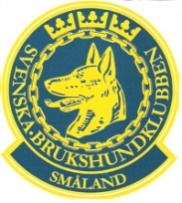 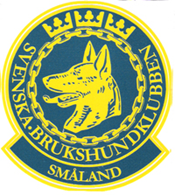 

Söndagen den 19 Febr.    Skrivareutbildning + Sekreterare gemensamt  Söndagen 12 Mars          Skrivare  (enbart)
Söndagen 19 Mars          Sekreterare  (enbart)  

En viss del av kursen kommer vara nätbaserad enligt SBK:s 
nya utbildningsvägar, vilket minskar antalet träffar.

Till första träffen skall det internettbaserade arbetet vara gjort.
Kurserna innehåller både teori och praktik samt ett slutprov

LÄRARE
Carina Ljungberg  Distriktets Rallysektor  Tävlingsekreterareutbildning
Gunnel Persson    Distriktets Rallysektor  SkrivareutbildningenKostnad: 1100 kr vid en kurs  
Bägge kurserna är priset 1500 kr
 
Av de 1100 eller 1500 kr utgör 500kr  till inloggningen på SBK på nätet/kurs
Kostnaden för internetkursen fastställd av SBK centralt.  
Vid önskemål om att gå bägge får vi plocka med tiderna så vi får ihop det Kostnaden för kursen faktureras respektive klubb från distriktet
                    



Anmälan skall vara distriktet tillhanda senast den 10 februari 2017

Anmälan skickas till Gunnel Persson Skrivaregärde 109, 38291 Nybro


Vid frågor kontakta

Gunnel 0480-53141, 0709-280271          Carina 070-3948880, 0476-20095
mail: g.gunnel@gmail.com                        tavling@elmhultbk.se 
Du hittar förutsättningarna för att kunna gå kursen på distriktets hemsida 
Under fliken Rally.

Använd även den blankett som finns på hemsidan för respektive kurs

När du anmäler var noga med att skriva Adress, Medlemsnummer, Personnummer, Telefon, Mobil, Klubbtillhörighet

Detta måste skickas in, för ni skall få era inloggningar utav Leif Borgenlöv
som är ansvarig för detta.

Meddela matallergi vid anmälan

Välkomna
Smålands Rallysektor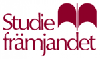 